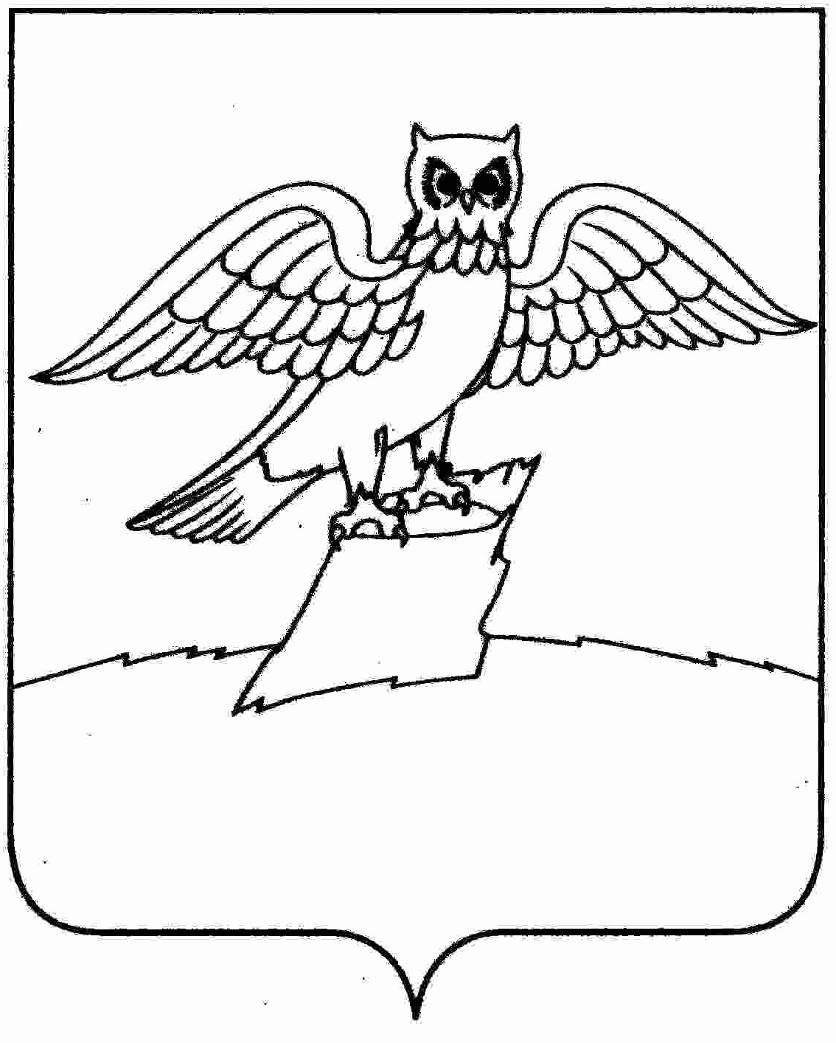 АДМИНИСТРАЦИЯ ГОРОДА КИРЖАЧ КИРЖАЧСКОГО РАЙОНАП О С Т А Н О В Л Е Н И Е24.10.2023                                                                                                                 № 1082           В исполнении Протеста прокуратуры Киржачского района Владимирской области от 21.07.2023 № 4-01-2023, в соответствии с Законом Российской Федерации от 21.02.1992 № 2395-1 «О недрах», Федеральным законом Российской Федерации от 06.10.2003 № 131-ФЗ «Об общих принципах организации местного самоуправления в Российской Федерации», Федерального закона от 26.12.2008 № 294-ФЗ «О защите прав юридических лиц и индивидуальных предпринимателей при осуществлении государственного контроля (надзора) и муниципального контроля»П О С Т А Н О В Л Я Ю:1. Абзац 9 подпункта 1.6.1 пункта 1.6 Административного регламента предоставления муниципальной функции «Муниципальный контроль за использованием и охраной недр при добыче общераспространенных полезных ископаемых, а также при строительстве подземных сооружений, не связанных с добычей полезных ископаемых на территории города Киржач Киржачского района Владимирской области» изложить в следующей редакции:«выдавать предостережения о недопустимости нарушения обязательных требований, установленных муниципальными правовыми актами».2. Контроль за исполнением настоящего постановления возложить на заместителя главы администрации города Киржач по вопросам жизнеобеспечения.3. Настоящее постановление вступает в силу после его официального опубликования (обнародования).Глава администрации                                                                                Н.В. Скороспелова